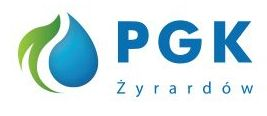  Załącznik nr 2 ............................................................................(pieczęć adresowa Wykonawcy)NIP*): ....................................................REGON*):.............................................tel.*): .....................................................	fax*): .....................................................adres e – mail*): ....................................WZÓR OFERTYZamawiający:  Przedsiębiorstwo Gospodarki Komunalnej „Żyrardów” Sp. z o. o. W odpowiedzi na zapytanie ofertowe z dnia 20.09.2022 r prowadzone na podstawie Regulaminu udzielania zamówień  publicznych, których wartość jest mniejsza niż 130 000 zł.  w  Przedsiębiorstwie Gospodarki Komunalnej „Żyrardów” Sp. z o.o. na: „Dostawę paliw płynnych dla PGK „Żyrardów” Sp. z o.o.:  benzyny bezołowiowej Pb 95 w ilości do 4 000 litrów - tankowanie w wybranej stacji Wykonawcy; oleju napędowego ON w ilości  do 1 000 litrów - tankowanie w wybranej stacji Wykonawcy”.Ja/My, niżej podpisany/i .................................................................................................................................................................,działając w imieniu i na rzecz: ........................................................................................................................................................,Oferujemy wykonanie przedmiotu zamówienia za cenę:Uwaga:Ceny paliw w tabeli prosimy podać ze stacji położonej najbliżej siedziby Zamawiającego, w odległości nie większej niż 5 km.Adres stacji paliw: ………………………………Zamawiający zastrzega sobie prawo do sprawdzenia powyższych danych.2. Termin realizacji zamówienia : od 23.10.2022 do 23.10.2023 na okres 12 miesięcy zgodnie z zapisami w umowie – Załącznik nr 3.3. Okres  gwarancji: - 4. Oświadczamy, iż zdobyliśmy konieczne informacje oraz materiały do przygotowania oferty.5. Oświadczamy, iż uważamy się za związanych niniejszą ofertą przed okres 30 dni licząc od daty wyznaczonej na składanie ofert.6. Oświadczamy, że zapoznaliśmy się z postanowieniami zawartymi we wzorze umowy i zobowiązujemy się, w przypadku wyboru naszej oferty jako najkorzystniejszej, do zawarcia umowy w miejscu i terminie wyznaczonym przez zamawiającego.7. Oświadczamy, iż spełniamy postawione przez Zamawiającego warunki udziału w postępowaniu tj.:a) posiadamy zdolność do występowania w obrocie gospodarczym*b) posiadamy odpowiednie uprawnienia do prowadzenia określonej działalności gospodarczej lub zawodowej*c) znajdujemy się w sytuacji ekonomicznej lub finansowej umożliwiającej realizacje zamówienia*b) posiadamy zdolność techniczną lub zawodową umożliwiającą realizacją zamówienia.*9. Oświadczam/Oświadczamy*, iż w celu spełnienia warunku udziału w niniejszym postępowaniu o udzielenie zamówienia,  polegam */  nie polegam * na zdolnościach technicznych lub zawodowych lub sytuacji finansowej lub ekonomicznej innych podmiotów udostępniających te zasoby zgodnie z przepisami art. 118 ustawy pzp. (należy zaznaczyć odpowiedni kwadrat).10. Oświadczamy, iż nie podlegamy wykluczeniu z postępowania.*na podstawie art. 109 ust. 1 pkt 4 ustawy Pzp oraz wskazuję, że dokumenty na potwierdzenie tych faktów, o których mowa zaproszeniu do składania ofert znajdują się w formie elektronicznej pod następującymi adresami internetowymi ogólnodostępnych i bezpłatnych baz danych (należy zaznaczyć):    https://prod.ceidg.gov.pl              https://ems.ms.gov.pl       inny rejestr (wskazać adres mailowy):  ………………………………..Oświadczam, że nie zachodzą w stosunku do mnie przesłanki wykluczenia z postepowania na podstawie art. 7 ust. 1 ustawy z dnia 13 kwietnia 2022 r. o szczególnych rozwiązaniach w zakresie przeciwdziałania wspieraniu agresji na Ukrainę oraz służących ochronie bezpieczeństwa narodowego (Dz.U. poz. 835).Oświadczam, że zachodzą w stosunku do mnie podstawy wykluczenia z postępowania na podstawie art. …………. ustawy Pzp (podać mającą zastosowanie podstawę wykluczenia spośród wymienionych w art. 108 ust. 1 pkt 1, 2, 5 lub art. 109 ust. 1 pkt 4 ustawy Pzp). Jednocześnie oświadczam, że w związku z ww. okolicznością, na podstawie art. 110 ust. 2 ustawy Pzp podjąłem następujące środki naprawcze i zapobiegawcze:  …………………………………………………………………………………………..…………………...........………………………………………11. Oświadczam, że jestem/nie jestem* powiązana/y osobowo lub kapitałowo z Zamawiającym.12. Zamówienie zamierzamy zrealizować (należy zaznaczyć właściwy kwadrat):   sami,   jako konsorcjum w skład którego wchodzą:LIDER: .........................................................................................................................................................................................PARTNER/RZY: .......................................................................................................................................................................................                                                         ( nazwa Wykonawcy wiodącego – Lidera, oraz Partnera/ów/ Konsorcjum13. Oświadczamy, że wypełniliśmy obowiązki informacyjne przewidziane w art. 13 lub art. 14 RODO 1) wobec osób fizycznych, od których dane osobowe bezpośrednio lub pośrednio pozyskaliśmy w celu ubiegania się o udzielenie zamówienia w niniejszym postępowaniu.14. Wyrażamy zgodę na warunki płatności określone w zapytaniu ofertowym *15. Inne ustalenia:…………………………………………………………………………….. *16. Osoba do kontaktu: …………………………………………………………………………..Załączniki do oferty:Aktualną koncesję Urzędu Regulacji Energetyki na obrót paliwami ciekłymi, potwierdzającą posiadanie uprawnień wydanych przez Prezesa Urzędu Regulacji Energetyki.Dokument potwierdzający, ze Wykonawca jest ubezpieczony od odpowiedzialności cywilnej w zakresie prowadzonej działalności związanej z przedmiotem zamówienia ze wskazaniem sumy gwarancyjnej tego ubezpieczenia. Zamawiający wymaga dołączenia dowodu opłacenia składki na ubezpieczenie OC w zakresie prowadzonej działalności związanej z przedmiotem zamówienia. W przypadku, kiedy ważność powyższego dokumentu nie obejmuje całego okresu obowiązywania umowy, zamawiający wymaga, aby wykonawca najpóźniej w dniu upływu ważności dokumentu dostarczył nowy dokument, potwierdzający ubezpieczenie OC w zakresie prowadzonej działalności gospodarczej na pozostały okres obowiązywania.Pełnomocnictwo*…………………. dnia ………………….........................................................................................	/Podpis i pieczęć osoby upoważnionej	do podpisywania oferty/*niepotrzebne skreślić1)rozporządzenie Parlamentu Europejskiego i Rady (UE) 2016/679 z dnia 27 kwietnia 2016 r. w sprawie ochrony osób fizycznych w związku z przetwarzaniem danych osobowych i w sprawie swobodnego przepływu takich danych oraz uchylenia dyrektywy 95/46/WE (ogólne rozporządzenie o ochronie danych) (Dz. Urz. UE L 119 z 04.05.2016, str. 1).	Dostawa paliw płynnychDostawa paliw płynnychDostawa paliw płynnychDostawa paliw płynnychDostawa paliw płynnychDostawa paliw płynnychRodzaj paliwaCena brutto za 1 litr(dla benzyny PB cena obowiązująca na dzień 21.07.2022r, dla ON obowiązująca na dzień 09.07.2022 podana przez Polski Koncern Naftowy Orlen S.A.)Opust w % za 1 litrCena 1 litra brutto z uwzględnieniem opustuIlość litrówCena bruttoz uwzględnieniem opustu(iloczyn kolumny 4 i 5)123456Benzyna Pb957,114 000ON7,511 000Ogółem cena ofertyOgółem cena ofertyOgółem cena ofertyOgółem cena ofertyOgółem cena ofertySłownie złotych (brutto):Słownie złotych (brutto):Słownie złotych (brutto):Słownie złotych (brutto):Słownie złotych (brutto):Słownie złotych (brutto):Stawka VAT ……….. %Cena uwzględnia wszystkie koszty związane z realizacją zamówienia.Stawka VAT ……….. %Cena uwzględnia wszystkie koszty związane z realizacją zamówienia.Stawka VAT ……….. %Cena uwzględnia wszystkie koszty związane z realizacją zamówienia.Stawka VAT ……….. %Cena uwzględnia wszystkie koszty związane z realizacją zamówienia.Stawka VAT ……….. %Cena uwzględnia wszystkie koszty związane z realizacją zamówienia.Stawka VAT ……….. %Cena uwzględnia wszystkie koszty związane z realizacją zamówienia.